        №  22                                                                            от 02 апреля 2018 г.ПОСТАНОВЛЕНИЕО мерах по  подготовке объектов и населенных пунктов МО «Себеусадское сельское поселение» к  весенне-летнему пожароопасному периоду 2018 года.	В соответствии со ст. 19 Федерального закона «О пожарной безопасности», Устава сельского поселения, в целях предупреждения пожаров на территории сельского поселения, в связи с наступлением  весеннее летнего пожароопасного периода п о с т а н о в л я ю:1. Утвердить план мероприятий по обеспечению  пожарной безопасности в весенне-летний пожароопасный период 2018 г (приложение №1).2. Рекомендовать руководителям предприятий, учреждений и организаций независимо от форм собственности, и в целях проведения противопожарных, профилактических мероприятий разработать и утвердить план проводимых мероприятий по выполнению требований пожарной безопасности. 3. Рекомендовать директору МОУ «Себеусадская средняя общеобразовательная» постоянно проводить воспитательные и профилактические беседы по пожарной безопасности. 4. Рекомендовать гражданам  в целях пожарной безопасности установить возле каждого хозяйства емкость с водой и держать в готовности противопожарный инвентарь, указанный на табличке. 5. Контроль за исполнением настоящего постановления оставляю за собой.Глава администрации Себеусадского сельского поселения                                             Михайлов В.И.Приложение № 1к постановлению администрации Себеусадского сельского поселенияот «02» апреля  2018 года  №22ПЛАН МЕРОПРИЯТИЙ по обеспечению  пожарной безопасности в весенне-летний пожароопасный период 2018 г.РОССИЙ ФЕДЕРАЦИЙМАРИЙ ЭЛ РЕСПУБЛИКА«МОРКО МУНИЦИПАЛЬНЫЙРАЙОН» «ВОЛАКСОЛА ЯЛКУНДЕМ»  МУНИЦИПАЛЬНЫЙ
ОБРАЗОВАНИЙЫН АДМИНИСТРАЦИЙЖЕ425146, Марий Эл  Республик, Морко район, Волаксола ял, Колхозный урем, 4Телефон/факс  8 (83635) 9-35-87.Е-mail:adm_seb@mail.ru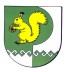 РОССИЙСКАЯ ФЕДЕРАЦИЯРЕСПУБЛИКА МАРИЙ ЭЛМОРКИНСКИЙ МУНИЦИПАЛЬНЫЙ РАЙОНАДМИНИСТРАЦИЯМУНИЦИПАЛЬНОГО ОБРАЗОВАНИЯ «СЕБЕУСАДСКОЕ СЕЛЬСКОЕ ПОСЕЛЕНИЕ»425146, Республика Марий Эл, Моркинский район, д. Себеусад, ул. Колхозная, 4Телефон/факс  8 (83635) 9-35-87.Е-mail: adm_seb@mail.ru№ п/пНаименование  мероприятияСрокиИсполнителиПровести  индивидуальные инструктажи, беседы с гражданами по вопросу обеспечения пожарной   безопасности, распространение  памятки, листовки по соблюдению мер пожарной безопасности В течение годаАдминистрация МО   Провести сходы граждан  населенных пунктов по вопросу соблюдения требований пожарной безопасности в весенне-летний период 2018 г.Апрель-майАдминистрация МО с приглашением заинтересованных  служб(по согласованию)Организовать проверки частного жилого сектора  по организации уборки дров и освобождению проездовАпрель - майАдминистрация МО, председатели ТОСВести контроль на запретом выжигания  сухой травянистой растительности в населенных пунктах, вблизи лесных массивов, стерни и соломы на полях  ПостоянноАдминистрация  МО,руководители организаций, учреждений  (по согласованию)Проверить   состояния  дорог и проездов, а также наличие указателей размещения  водоисточников.ПостоянноАдминистрация МОПровести проверку на исправность таксофонов и сигналов громкого боя для оповещения людей о пожареПостоянноАдминистрация МО, председатели ТОСВосстановить   дежурство в населенных пунктах силами населенияапрельАдминистрация МО, председатели ТОСИнформировать население Себеусадского сельского поселения о складывающейся  пожароопасной обстановкеПри осложнении пожарной обстановкиАдминистрация МО